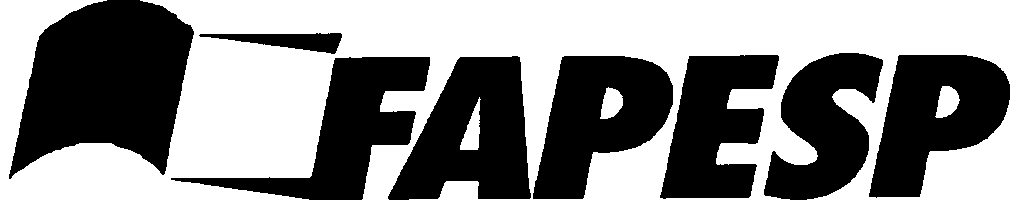 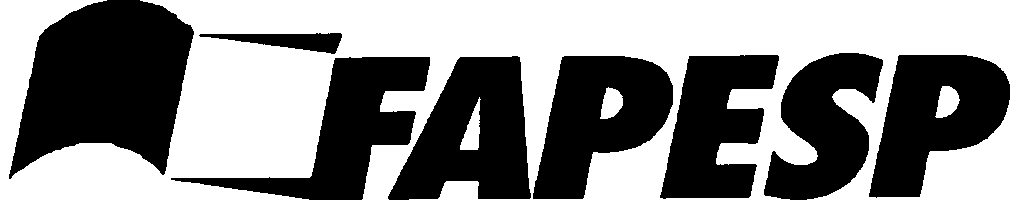 FUNDAÇÃO DE AMPARO À PESQUISA DO ESTADO DE SÃO PAULOFormulário para parecer Inicial de Assessoria CientíficaBolsa de Iniciação CientíficaDisponível em: http://www.fapesp.br/docs/formularios/arquivos/pibpic.doc Proc. No: Candidato (a):Orientador (a): ANÁLISE GERAL DA PROPOSTA - A FAPESP denomina “Proposta” o conjunto de quatro partes a serem avaliadas, composto por: 1. Projeto de Pesquisa; 2. Histórico Escolar e Acadêmico do Candidato; 3. Histórico de Pesquisa do Orientador; e, 4. Condições Institucionais onde se desenvolverá a proposta. Por favor, preencha este item depois de preencher o restante do formulário. ANÁLISE FINAL DA PROPOSTA – Compreendendo: Projeto de Pesquisa; Histórico Escolar e Acadêmico do Candidato; Histórico de Pesquisa do Orientador; Condições Institucionais onde se desenvolverá a proposta.[    ] Excelente.[    ] Muito Boa.[    ] Muito Boa, com algumas deficiências facilmente sanáveis. [    ] Boa.[    ] Boa com deficiências.[    ] Regular.[    ] Com sérias deficiências.1) Por favor, analise o PROJETO DE PESQUISA APRESENTADO seguindo o roteiro abaixo1.a Analise a definição, a pertinência, a originalidade dos objetivos e a importância da contribuição pretendida para a área do conhecimento em que o projeto proposto se insere.1.b Analise a Fundamentação científica e os métodos empregados.1.c Analise a adequação do projeto à iniciação científica do candidato e viabilidade de sua execução.1.d Analise a adequação e viabilidade do cronograma proposto.Conclusão sobre a Análise do Projeto de Pesquisa apresentado[    ] Excelente.[    ] Muito Boa.[    ] Muito Boa, com algumas deficiências facilmente sanáveis. [    ] Boa.[    ] Boa com deficiências.[    ] Regular.[    ] Com sérias deficiências.2) Por favor, analise o HISTÓRICO ESCOLAR E ACADÊMICO DO CANDIDATO2.a Histórico Escolar do candidato2.b Histórico Acadêmico do candidato (participação em projetos de pesquisa, bolsas anteriores, publicações científicas, premiações, etc.)2.c O candidato tem, ou poderá adquirir em curto prazo, a formação necessária para viabilizar a realização do projeto?2.d As bolsas de Iniciação Científica se destinam a estudantes com bom desempenho acadêmico, avaliado principalmente, pelo histórico escolar. A concessão a estudantes com histórico escolar irregular, exibindo um padrão de reprovações ou aprovações com nota mínima, é possível apenas em circunstâncias excepcionais à vista de outras evidências sobre o potencial acadêmico do candidato.O candidato satisfaz os requisitos acima? [    ]  Sim     [    ] NãoComente.Conclusão sobre a Análise do Histórico Escolar e Acadêmico do Candidato[    ] Excelente[    ] Muito Bom[    ] Bom[    ] Regular.[    ] Com sérias deficiências.3) Por favor, analise o HISTÓRICO DE PESQUISA DO ORIENTADOR3.a Qualidade, regularidade e importância da produção científica e/ou tecnológica, com destaque para a produção recente. Elementos importantes para essa análise são: lista de publicações em periódicos com seletiva política editorial; livros ou capítulos de livros; patentes em que figure como inventor; outros instrumentos de propriedade intelectual; resultados de pesquisa efetivamente transferidos e adotados por empresas ou pelo governo; e outras informações que possam ser relevantes.3.b Experiência e competência demonstrada na liderança de projetos de pesquisas relacionados ao tema da proposta em análise3.c Análise da capacidade demonstrada para formar pesquisadores, com destaque para a atividade recente de orientação. 3.d Disponibilidade para orientação considerando o regime de trabalho e o número total de estudantes sob a sua orientação.Número atual de orientandos: IC:  MS:   DR:            Regime de trabalho: _____________________  Comentários3.e Outras considerações sobre a produção científica, tecnológica (patentes, transferência de tecnologia etc.) e acadêmica do orientador, relevantes para a Análise da viabilidade da proposta.Conclusão sobre a Análise do Histórico de Pesquisa do Orientador[    ] Excelente[    ] Muito Bom[    ] Bom[    ] Regular.[    ] Com sérias deficiências.4) Por favor, analise as condições INSTITUCIONAIS onde se desenvolverá a proposta.4.a Adequação da infraestrutura institucional e física oferecida pela Instituição em que o projeto será desenvolvido.4.b Trata-se de novo grupo de pesquisa em Instituição (unidade, departamento) com tradição em pesquisa ?[    ] Sim     [    ] NãoComente.Conclusão sobre a Instituição e o Grupo de Pesquisa onde se realizará o projeto. [    ] Excelente[    ] Muito Bom[    ] Bom[    ] Regular.[    ] Com sérias deficiências.5. DEFICIÊNCIAS NOTADAS NA PROPOSTASe algum dos itens abaixo for assinalado, as razões devem ser explicitadas no quadro correspondente do formulário.5.a Sobre o Projeto, conforme indicado no item 1:[    ] Projeto com objetivos mal definidos, excessivos ou incongruentes. [Item 1.a][    ] Projeto com objetivos excessivamente limitados. [Item 1.a][    ] Fundamentação científica insuficiente/metodologia inadequada. [Item 1.b][    ] Inadequado para um programa de Iniciação Científica. [Item 1.c][    ] Viabilidade de execução questionável. [Item 1.d]5.b Sobre o Histórico Escolar e Acadêmico do Candidato, conforme indicado no item 2:[    ] Histórico escolar deficiente [Itens 2.a, 2.d][    ] Candidato com potencial não evidenciado. [Item 2.b] [    ] Candidato não tem e não poderá adquirir a formação necessária para o projeto. [Item 2.c]5.c Sobre o Histórico de Pesquisa do Orientador, conforme indicado no item 3[    ] Produção científica ou tecnológica que não atesta significativo rendimento da atividade de pesquisa. [Item 3.a][    ] Experiência insuficiente na área de pesquisa em que se insere o projeto, podendo comprometer a sua viabilidade. [Item 3.b][    ] Capacidade de orientação não evidenciada. [Item 3.c]5.d Sobre a Instituição e o Grupo de Pesquisa, conforme indicado no item 4: [    ] A infraestrutura institucional e física da Instituição é insuficiente. [Item 4.a][    ] Grupo de pesquisa sem tradição. [Item 4.b] 5.e Outras deficiências:Justificar6.  INFORMAÇÕES PARA USO EXCLUSIVO DA FAPESPO conteúdo dos itens anteriores poderá, a critério da FAPESP, ser enviado na íntegra ao proponente. Caso deseje acrescentar informações consideradas importantes para a FAPESP fundamentar sua decisão e que não devam ser transcritas ao proponente por seu caráter confidencial, inclua-as neste espaço.7. ASSINATURA, DECLARAÇÃO DE NÃO EXISTÊNCIA DE CONFLITO DE INTERESSE E COMPROMISSO DE SIGILODeclaro não haver nenhuma circunstância caracterizando situação de potencial conflito de interesse ou que possa ser percebida como impeditiva para um parecer isento.  Comprometo-me a manter sob sigilo todas as informações constantes deste processo, em particular, a minha condição de assessor e o teor deste parecer.Instituição do assessor:Nome legível: Local, data e assinatura:Por favor, certifique-se de ter preenchido os campos Processo, Candidato, Orientador, na primeira página, e Nome Legível e Assinatura nesta página. Não rubrique as páginas do parecer.